2021 FINRA Foundation/ACCIUndergraduate Student CompetitionPresented by:FINRA Investor Education FoundationAmerican Council on Consumer Interests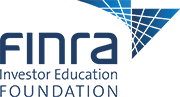 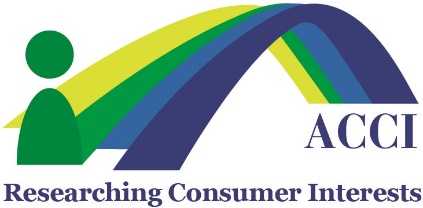 First Prize: $1,000Second Prize: $750Each student winner also receives:2021 Conference registration for the students and faculty advisorOne-year of ACCI membershipStudents are encouraged to work in teams to develop a research plan, the results of which can be portrayed as a 4 slide and video to be presented at the ACCI Annual Conference, May 18-20, 2021, to be held virtually.TopicsTopics should generally align with ACCI’s mission devoted to consumer well-being and the FINRA Foundation’s mission to empower underserved Americans with the knowledge, skills and tools to make sound financial decisions throughout life.The 2021 Conference theme is Next Gen Consumer Well Being. A committee of ACCI members and FINRA Foundation staff will review submissions.Competition RulesTeam InformationTeams are encouraged to visit the ACCI Website, www.ConsumerInterests.org to learn more about the mission, vision, and goals of ACCI.Each team may consist of one (1) to three (3) undergraduate students who are taking at least nine (9) credit hours in 2020-2021 as per the registrar’s records. Teams may be comprised of any composition of majors.Teams must have a faculty advisor who is a current member of ACCI, and this faculty advisor will be the only correspondent with the ACCI office.Students do not have to be current members of ACCI.There is no limit to the number of teams that may apply per university or college.Faculty should submit their team’s Intent to Participate Form no later than March 5, 2021.Finished Project Slides and Project Form are due no later than April 2, 2021.Evaluation and Notification TimelinesA Sample Judging Form is attached for your reference.Winning and second-place team will be notified on or about April 30, 2021.Instructions on how to prepare the final presentation will be available soon on the 2021 conference webpage: http://www.consumerinterests.org/conference-2021.Conference attendance, by at least one team member from the first and second-place teams, is required, and includes presentation of the poster as described online during the conference. Questions concerning contentDr. Yunhee Chang, Competition Committee Chair, chang@olemiss.eduQuestions concerning logisticsACCI Executive Director, Judith Tiltonjtilton@consumerinterests.org or (727) 940-2658 x 2002Intent to Participate Form – Due March 5, 2021Send this form by email to the following:Dr. Yunhee Chang – chang@olemiss.edu andJenn Breitenbach, ACCI Executive Assistant – admin@consumerinterests.orgDraft or Final Title: Faculty Advisor Information Name: University: Telephone: Email: Student Names, academic year (freshman, sophomore, etc.), email, phone, course of study, and degree seeking:Final Submission – Due April 2, 2021Send this by email to the following two:Dr. Yunhee Chang – chang@olemiss.eduJenn Breitenbach, ACCI Executive Assistant – admin@consumerinterests.org Finished PowerPoint is attached.Title: 250 Word Abstract: Submit the PowerPoint template of four slides as follows without school names, names of advisors or students.	Slide 1. Introduction/purpose of the studyEmpirical studies should provide a clear statement of the goals of the research or the hypothesis the study tested. Explain the need for the study.Non-empirical studies should focus on the reason for the study.	Slide 2. MethodologyEmpirical studies: Describe the study design and study participants (include the manner of sample selection, number, and gender of participants). Describe methods in sufficient detail to allow the reader to judge their accuracy, reproducibility, and reliability. If this is an evaluation study, describe the intervention.Non-empirical studies may be policy reviews, recommendations for education standards and/or program directions and should focus on the relevance of the topic for an ACCI audience.	Slide 3. ResultsEmpirical studies should identify the major findings or preliminary results. Non-empirical studies should focus on implications and possible outlets for dissemination of findings.	Slide 4. Conclusion/Future research implicationsA brief and focused statement of the main inferences drawn from results, the potential application of findings and relevance to the consumers’ interest.Sample Judging FormCategoryReview CriteriaRating (5 = high, 1 = low)Rating (5 = high, 1 = low)Rating (5 = high, 1 = low)Rating (5 = high, 1 = low)Rating (5 = high, 1 = low)WeightScore(rating x weight)Portrayal of Information on the posterDoes it convey the intent and purpose of the project in a logical and coherent manner?54311X2AbstractBriefly summarizes the purpose of the research/study.54321X 2IntroductionDoes the introduction explain clearly and precisely the purpose of the study?Is significance of the study supported by previous research?54321X 3MethodologyEmpirical study – Is the study design and participants described in sufficient detail to demonstrate accuracy, reproducibility, and reliability?Non-empirical study – Is the relevance of the study to an ACCI audience clearly described?54321X 5ResultsEmpirical study – Were major findings clearly identified?Non-empirical study – Are implications of the study relevant to an ACCI audience?54321X 5ConclusionAre main inferences drawn from the results clearly articulated?Is the application of findings logical?Is the conclusion relevant to the consumer interest?54321X 3ImplicationsAre implications justified based on results of the study?54321X 2Comments:Comments:Comments:Comments:Comments:Comments:Comments:Total scoreTotal score